      С 28 ноября по 3 декабря в Дубровинской школе прошла методическая неделя учителей начальных классов. Учителя начальных классов: Сергеева Вера Валентиновна, Киреева Галина Павловна, Степанюк Светлана Владимировна провели открытые  уроки и внеклассное мероприятие.      Сергеева Вера Валентиновна провела урок обучения грамоте в 1 классе по теме «Чтение слогов и слов с буквами Г и г»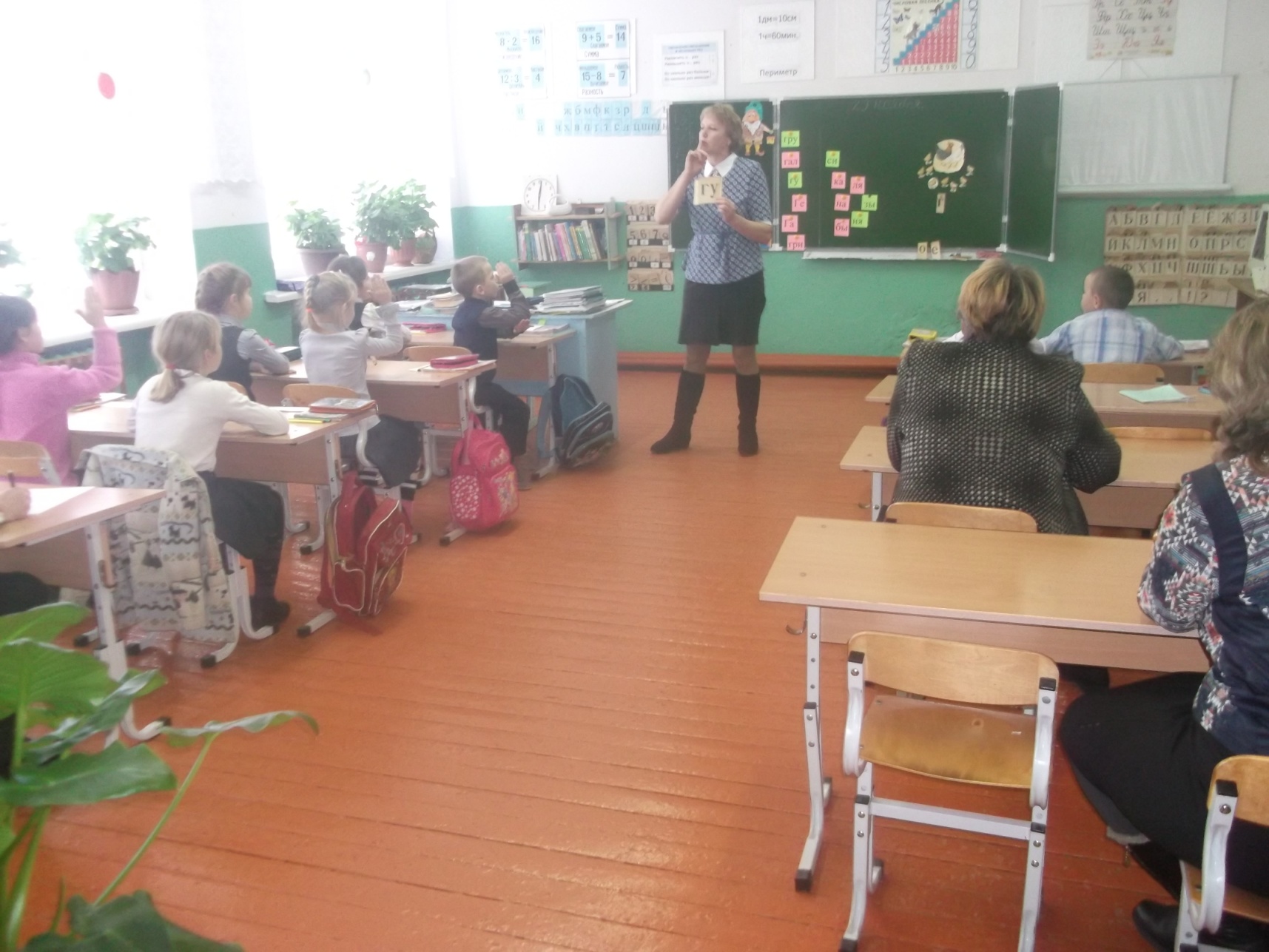 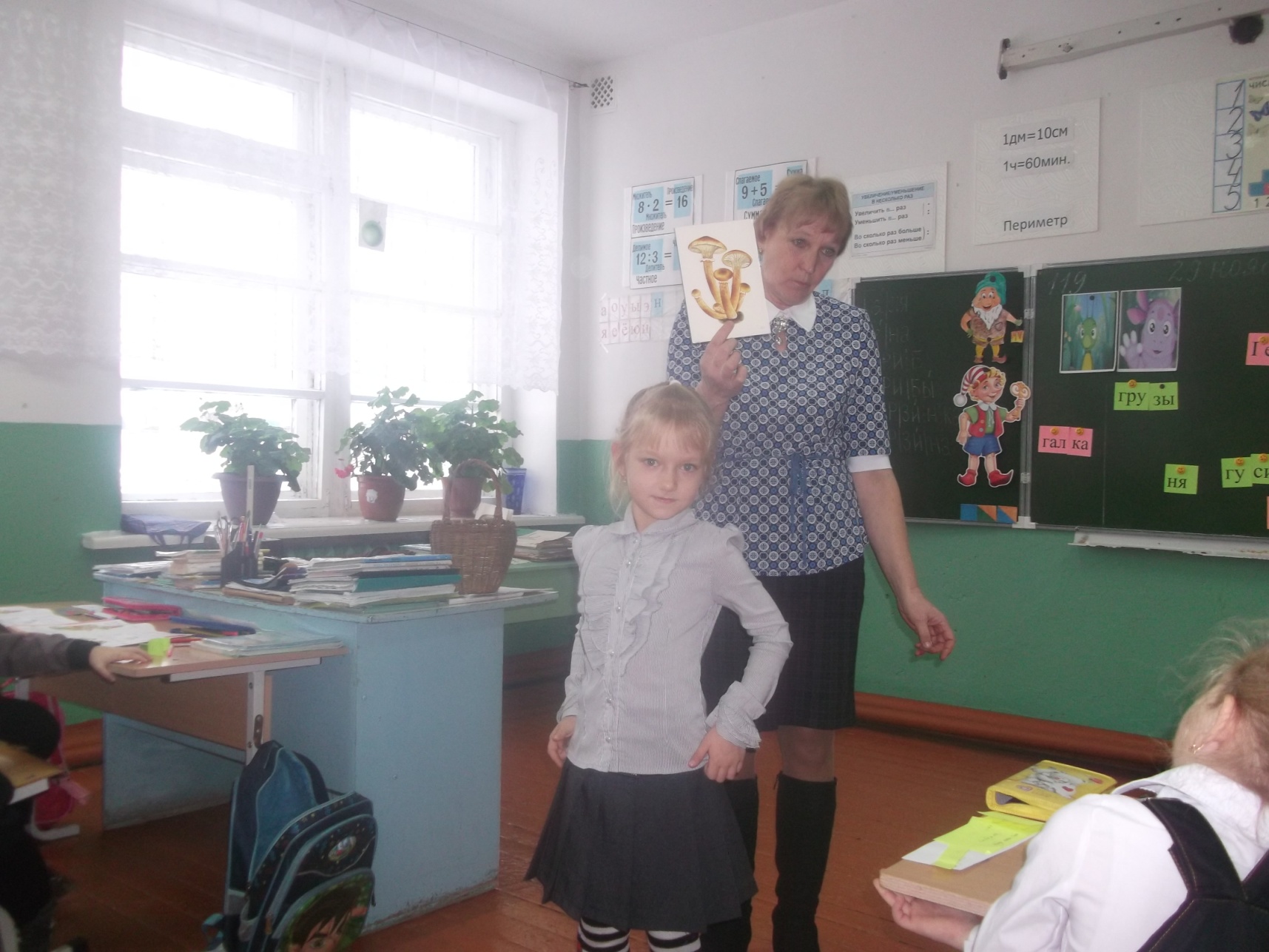 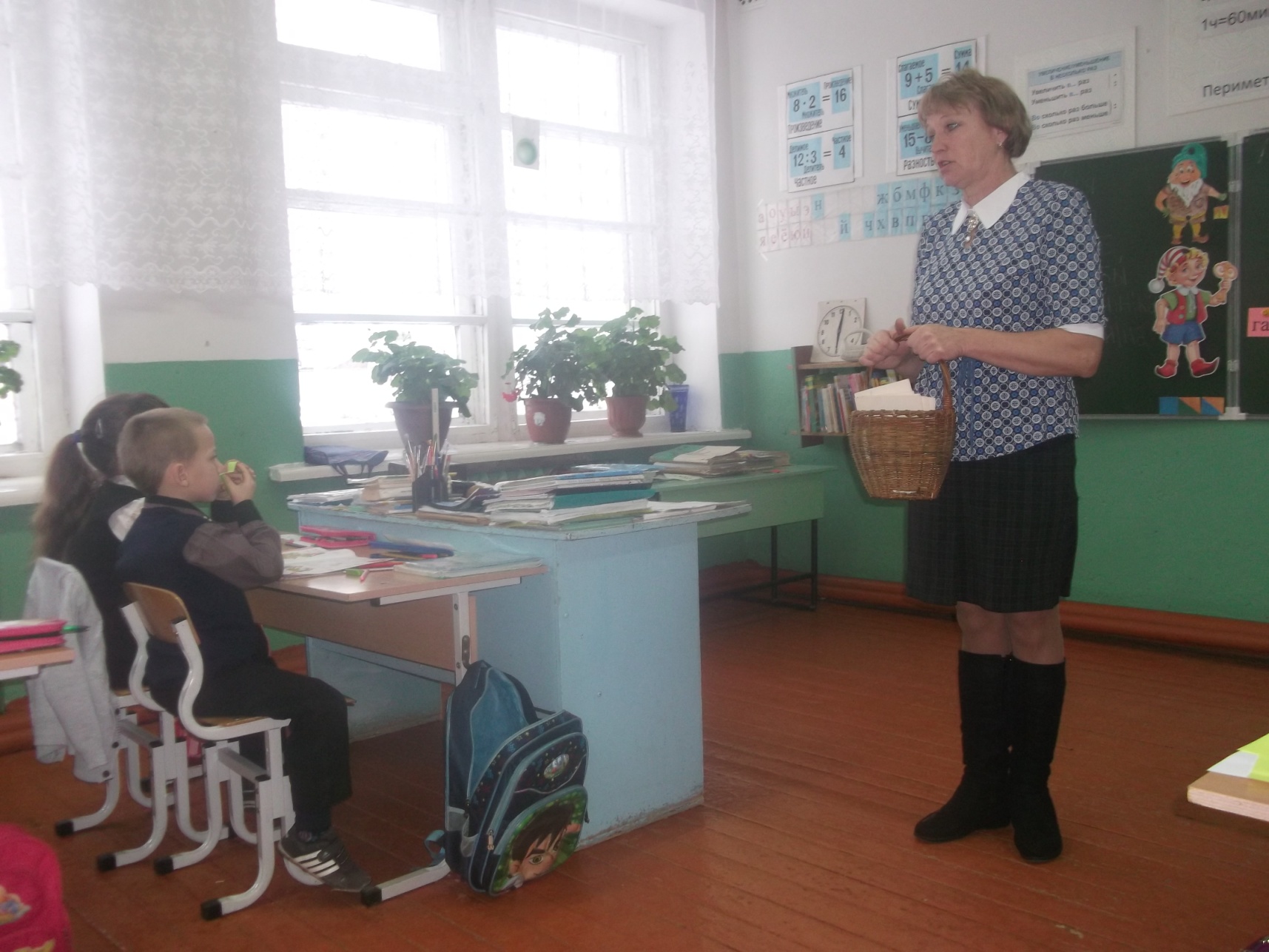         Степанюк Светлана Владимировна провела урок математики во 2 классе по теме     «Вычисление приёма вида 35-7»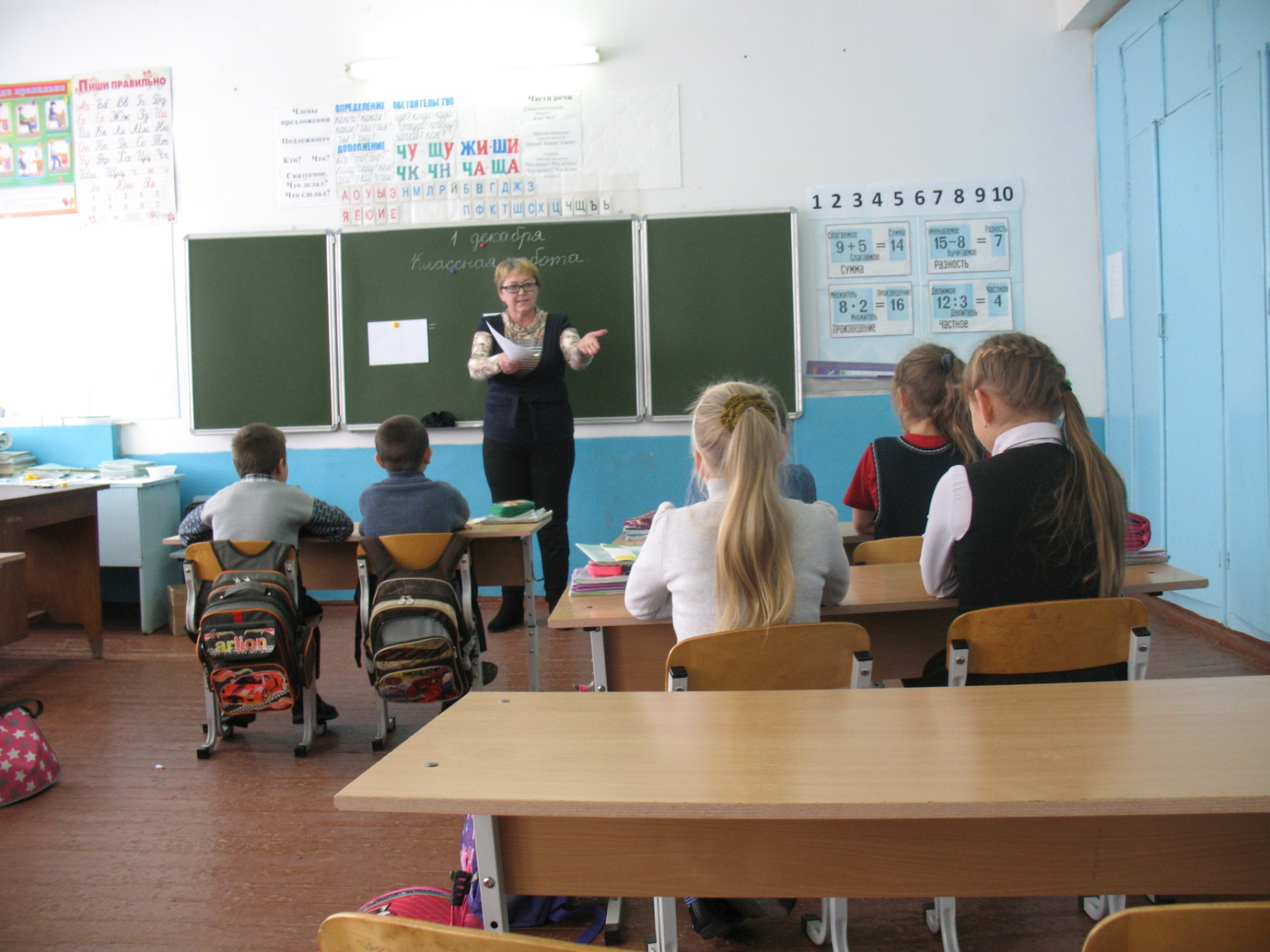 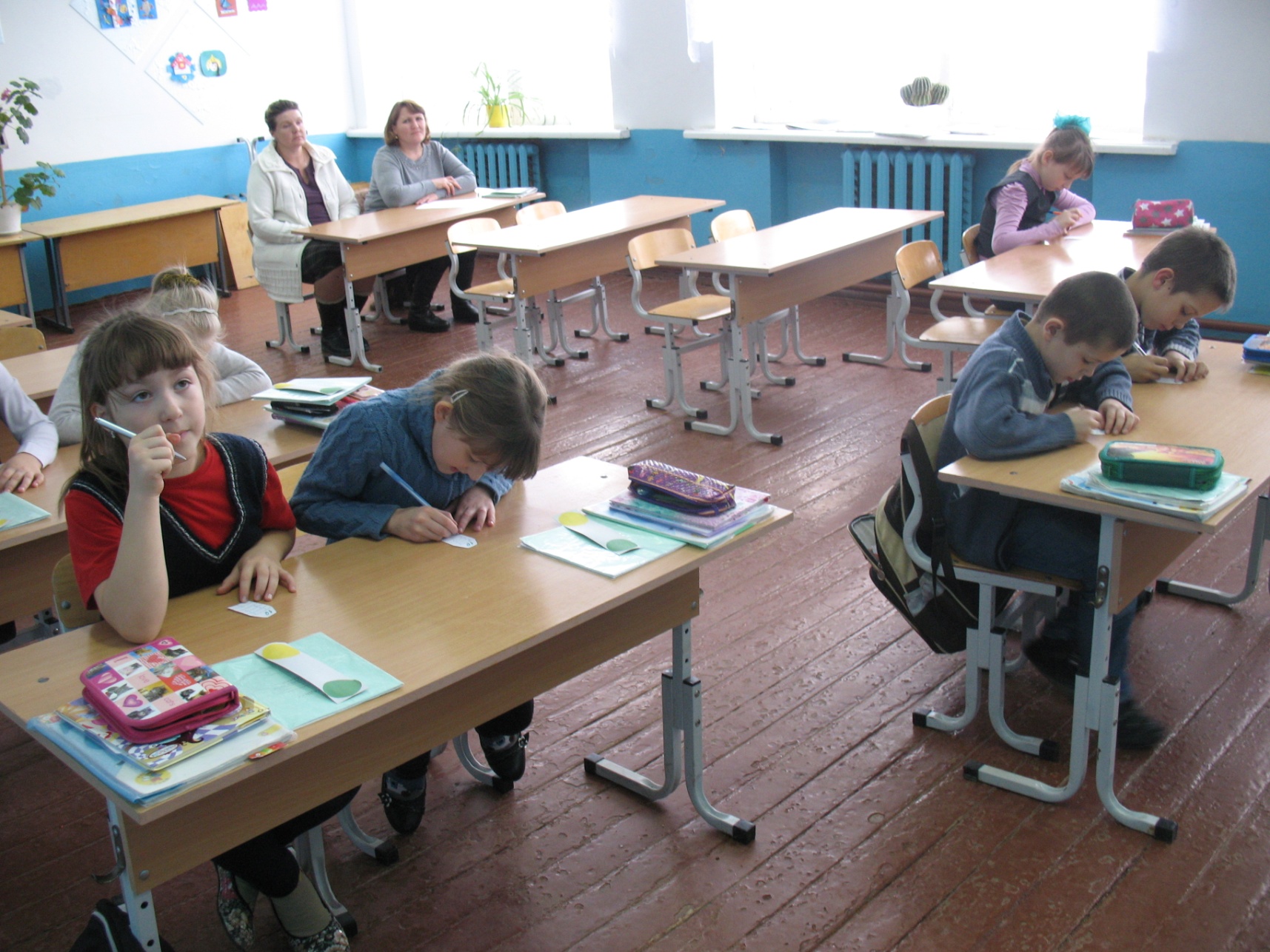 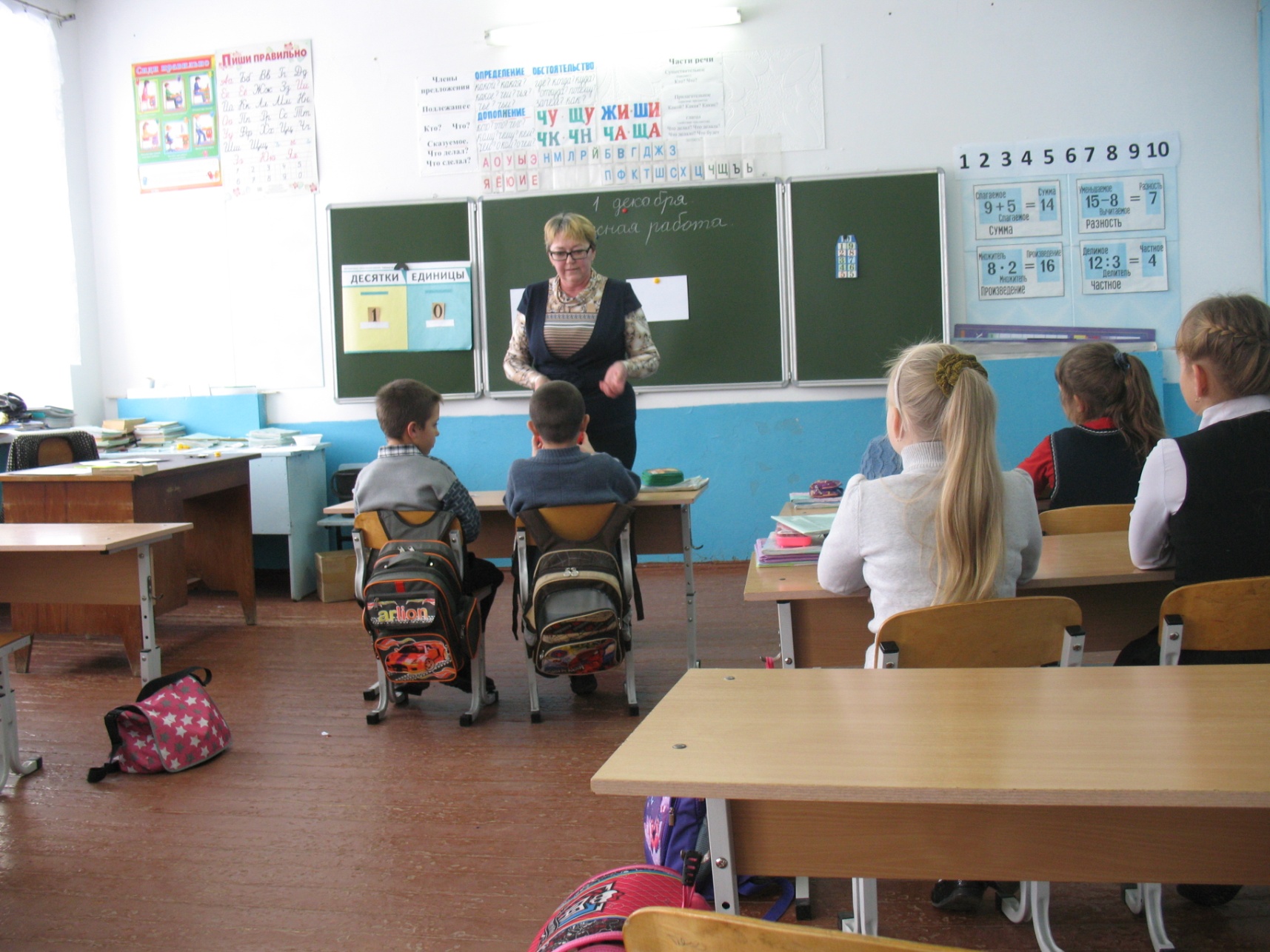   Киреева Галина Павловна провела урок русского языка по теме «Непроизносимые согласные в корне слова»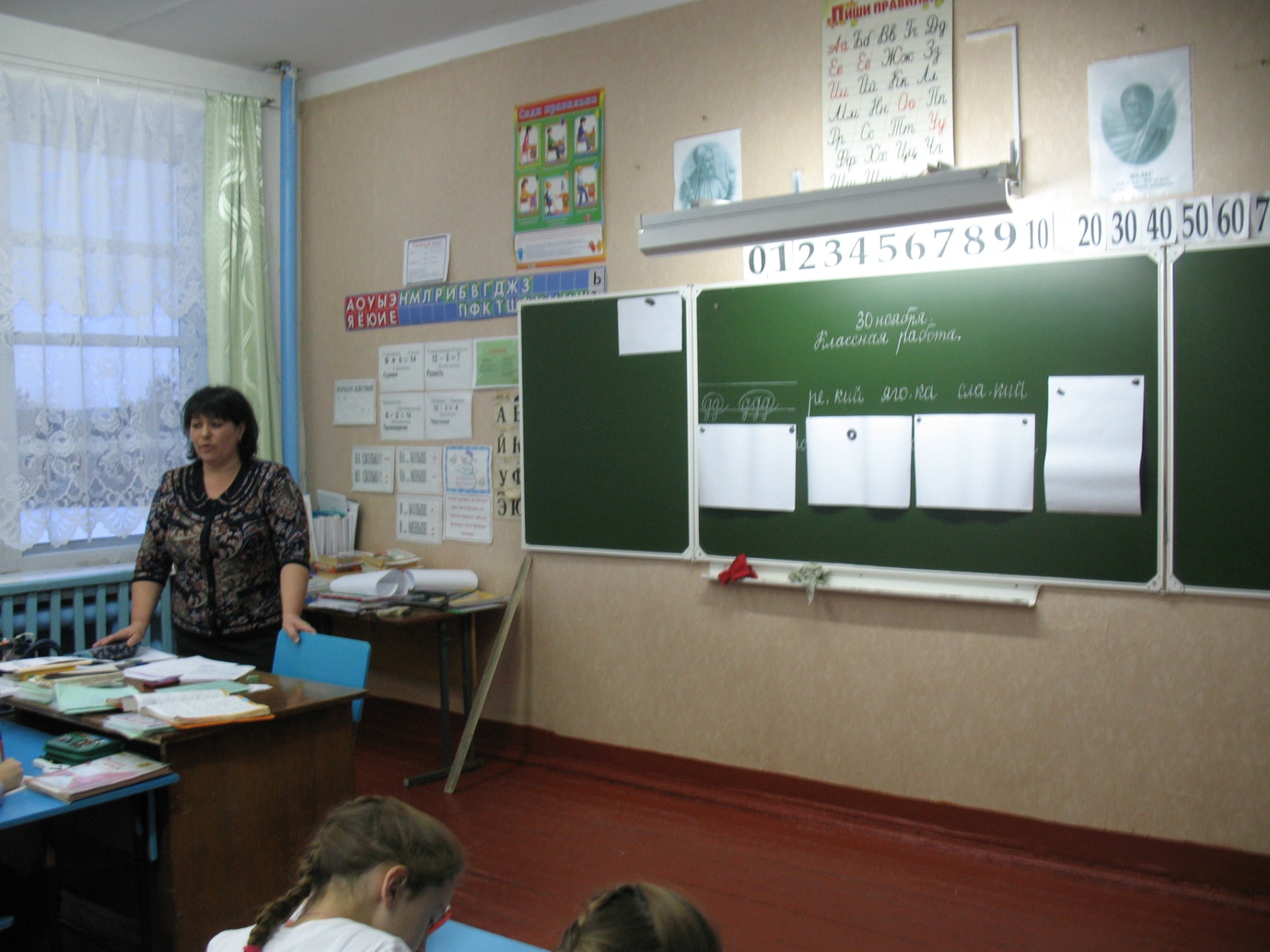 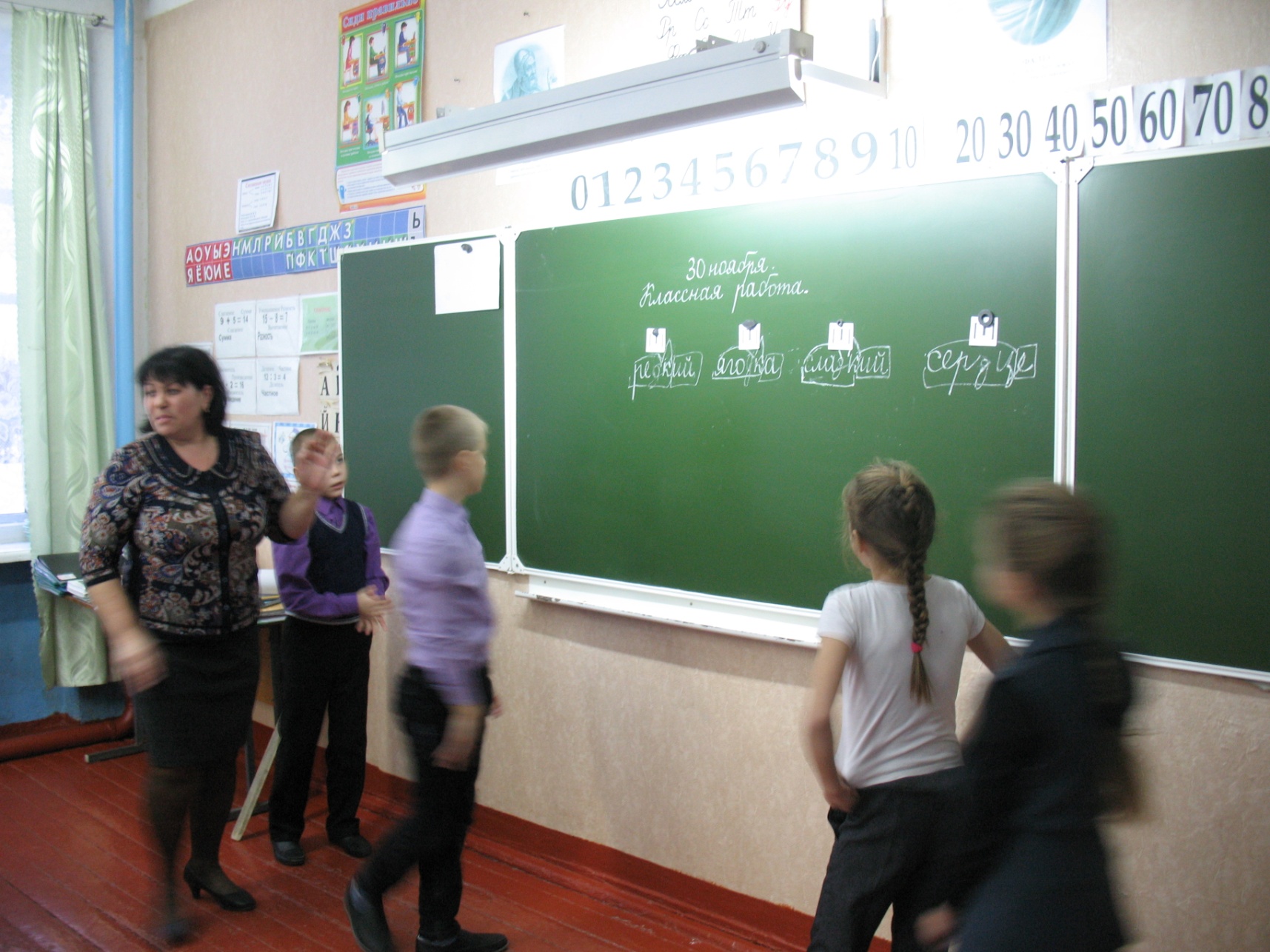 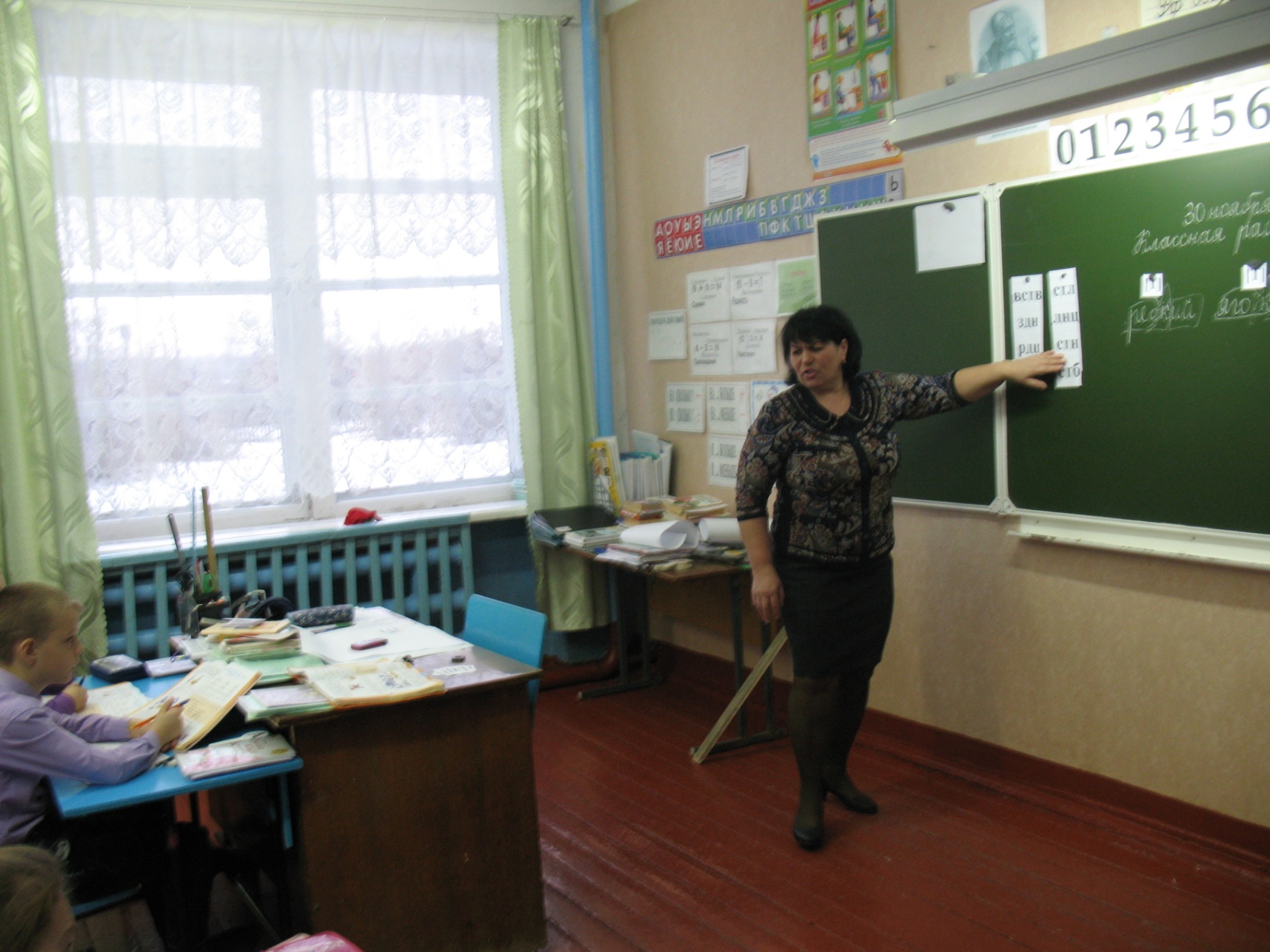 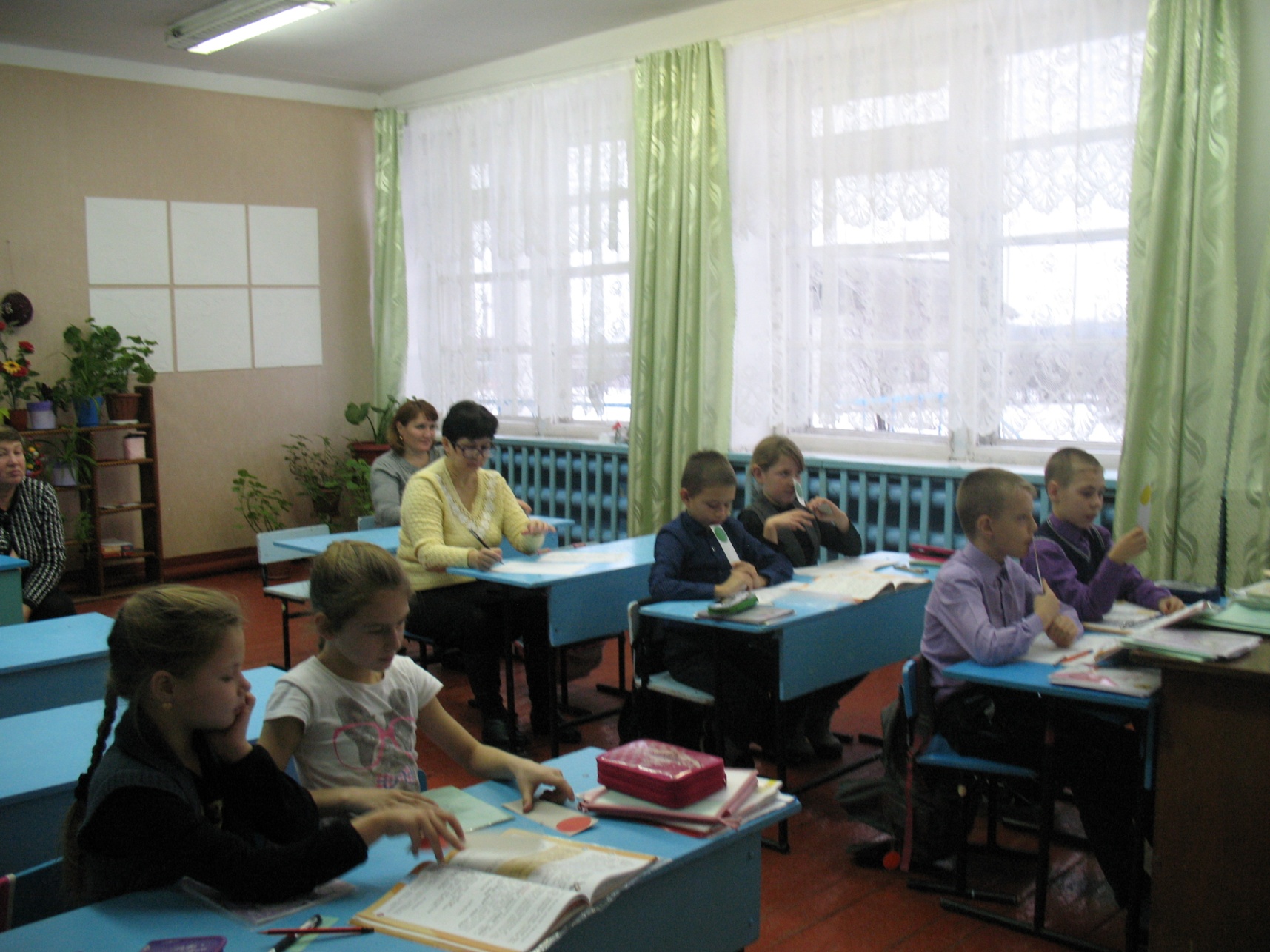           В увлекательной форме прошло внеклассное мероприятие «В гостях у сказки»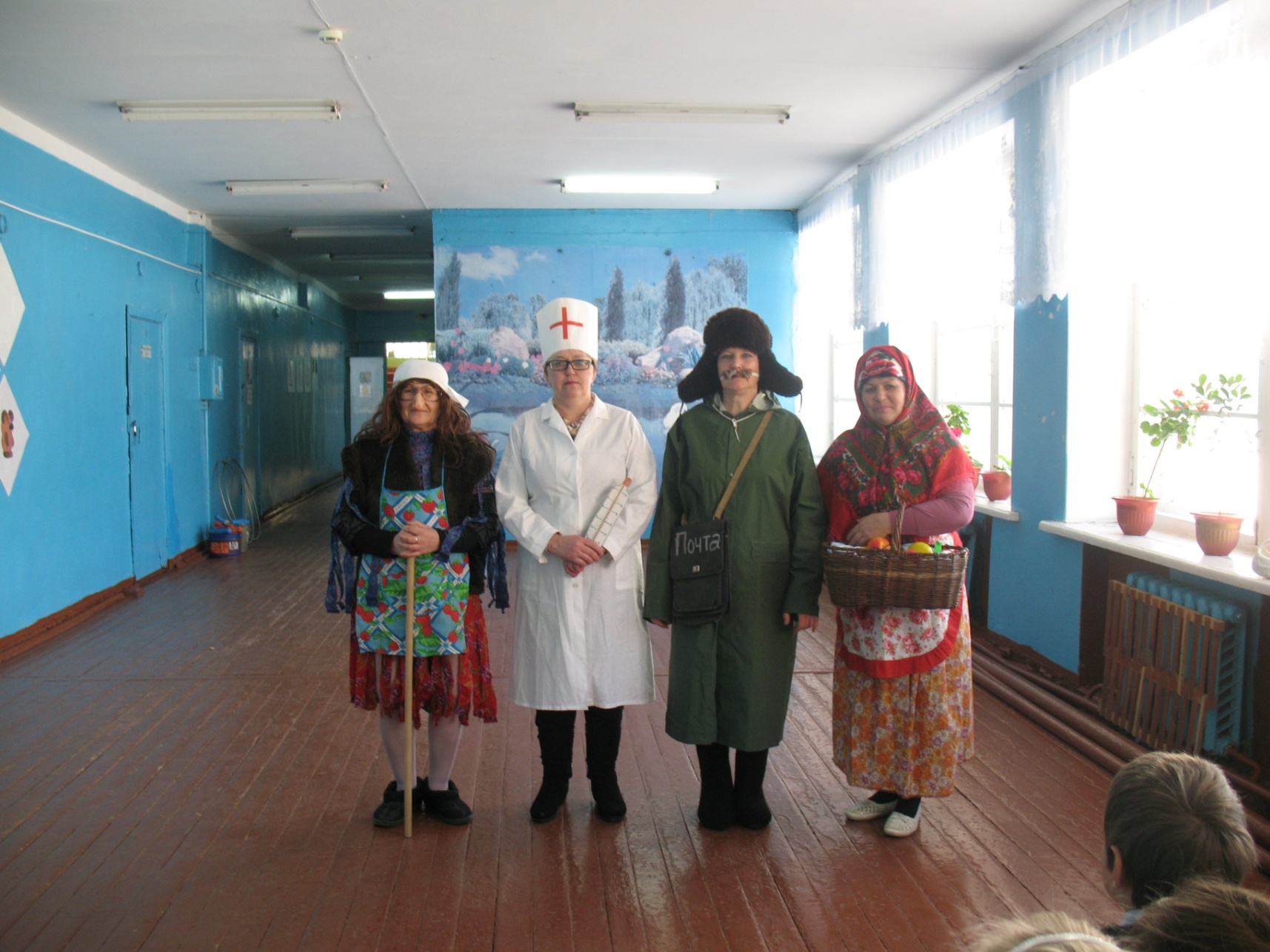 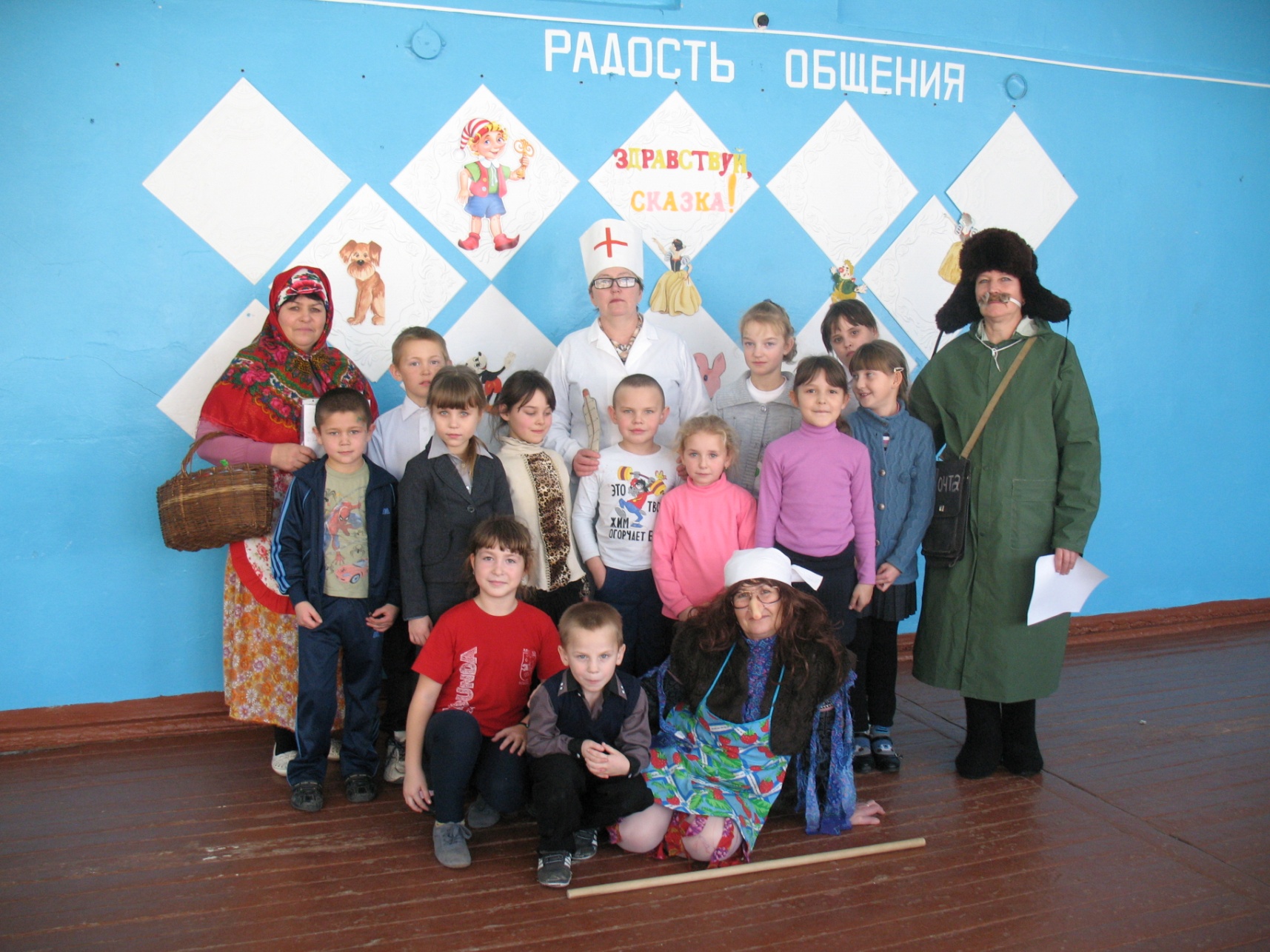 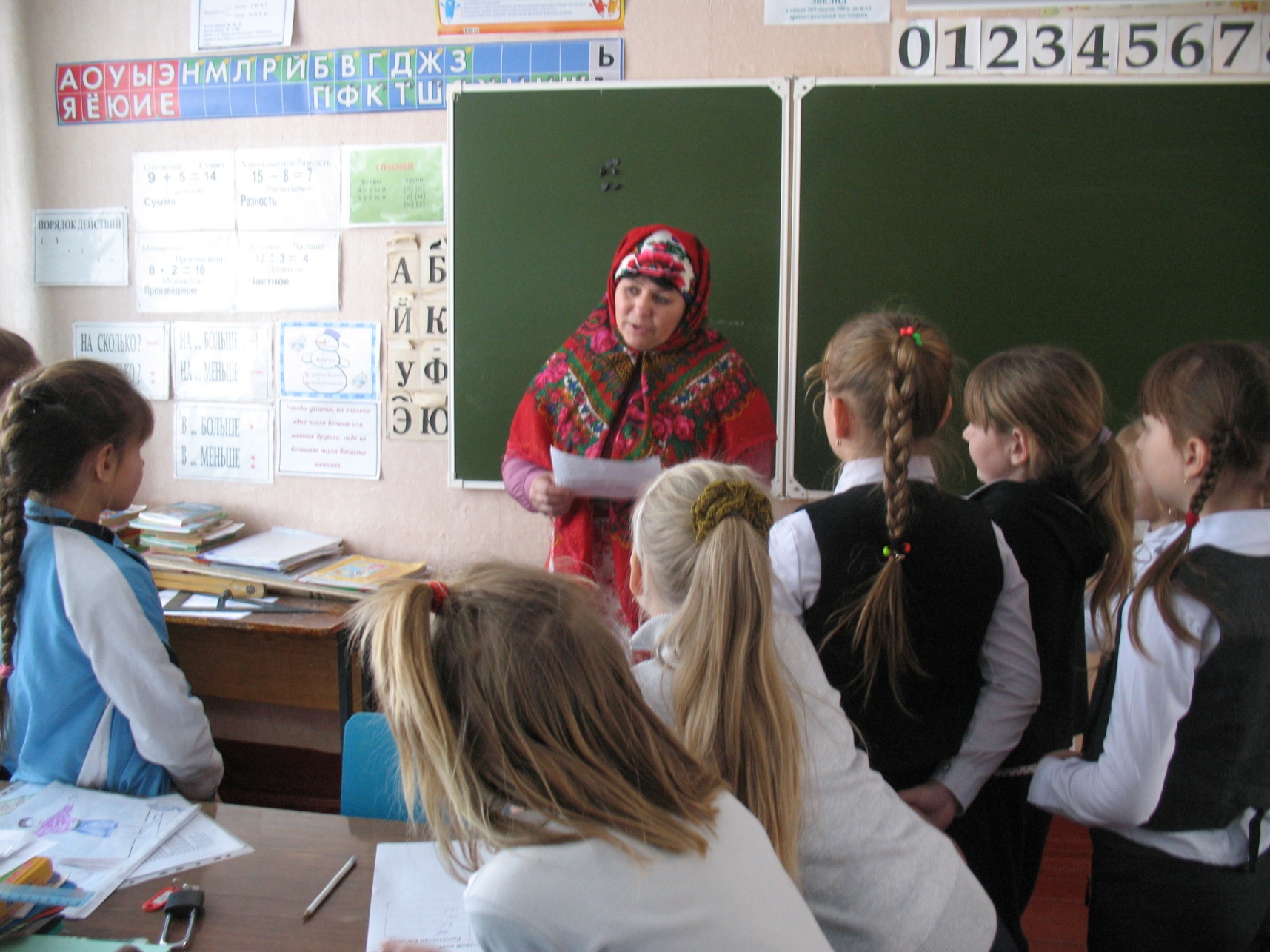 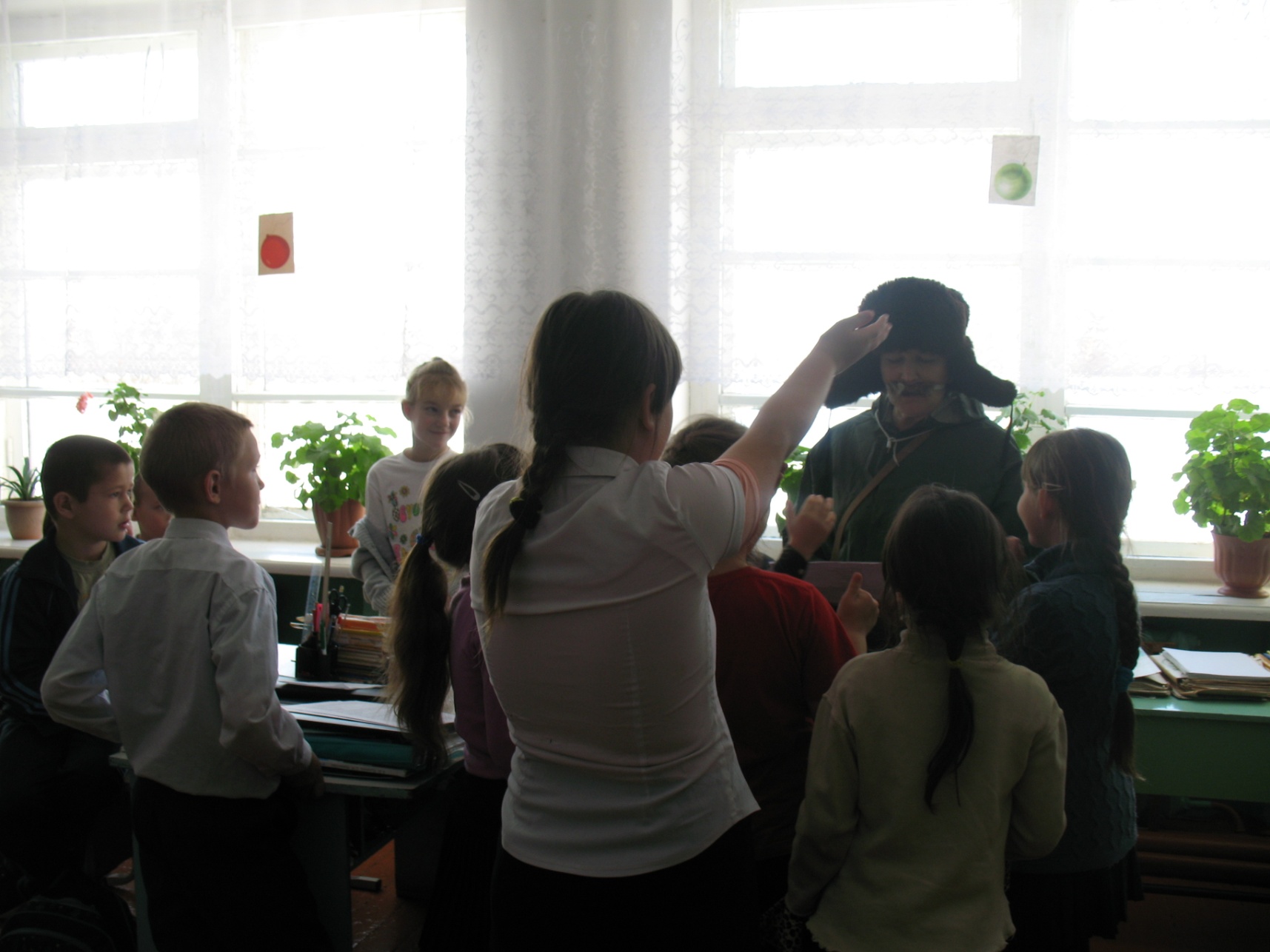 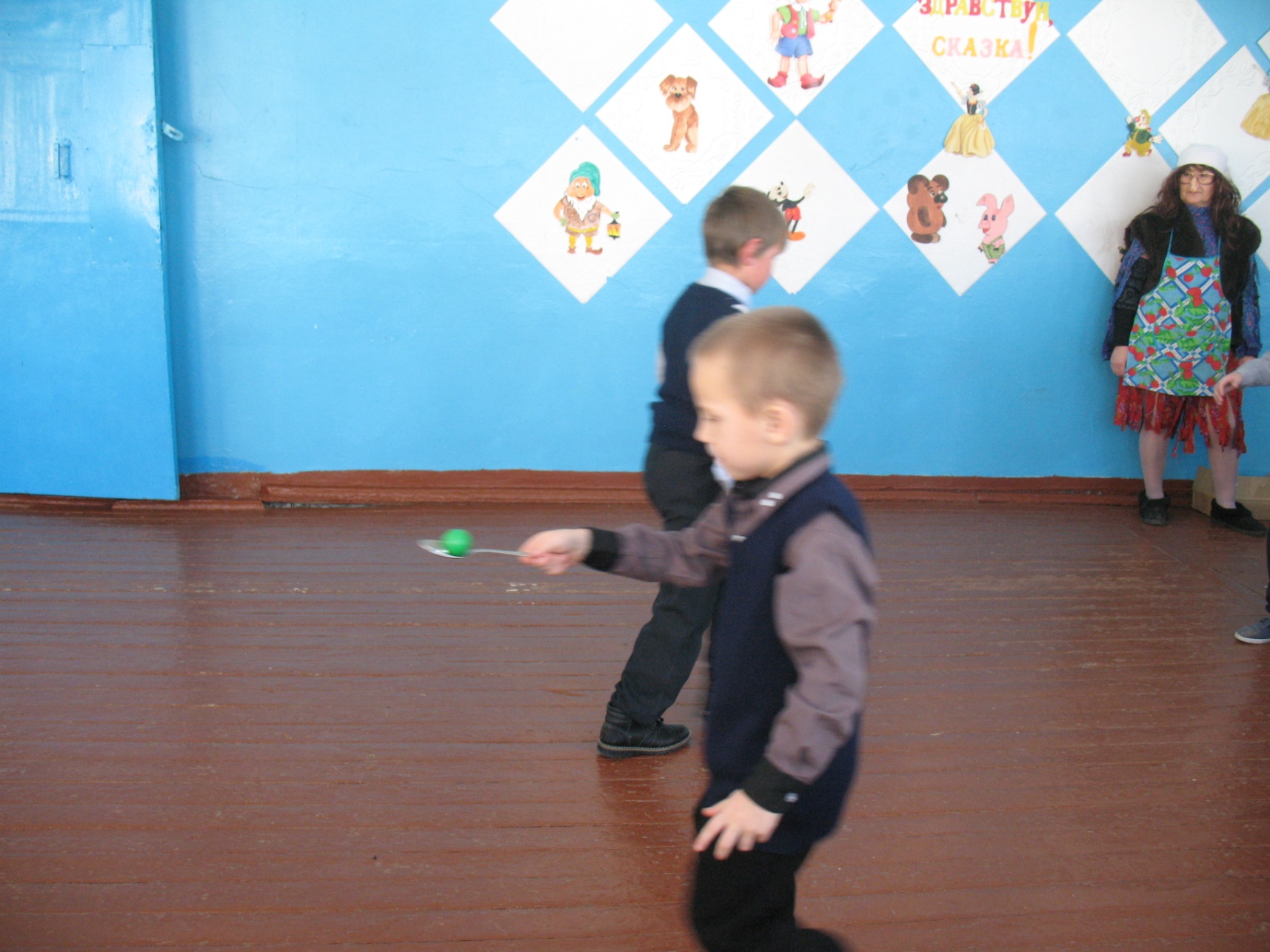 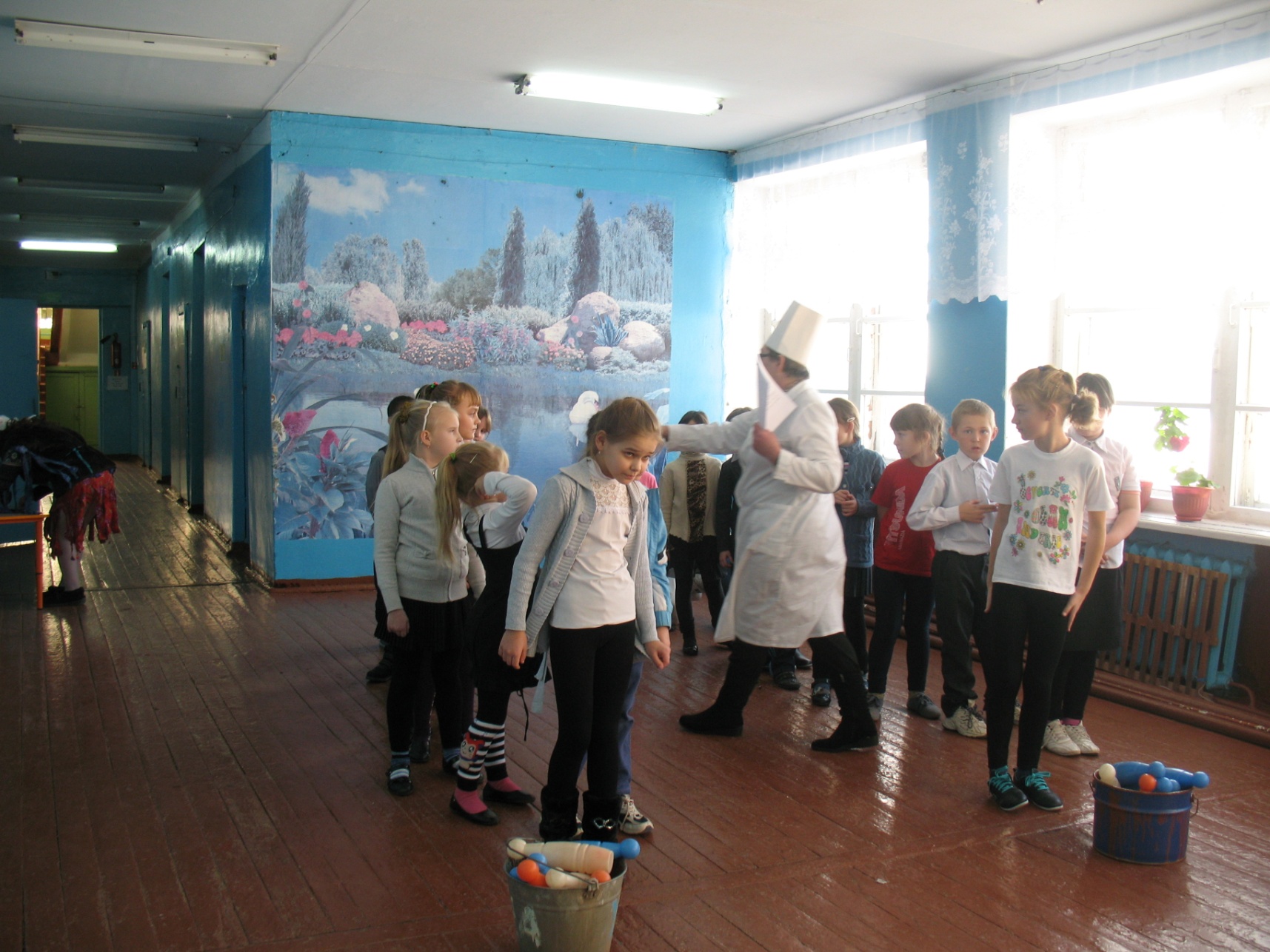 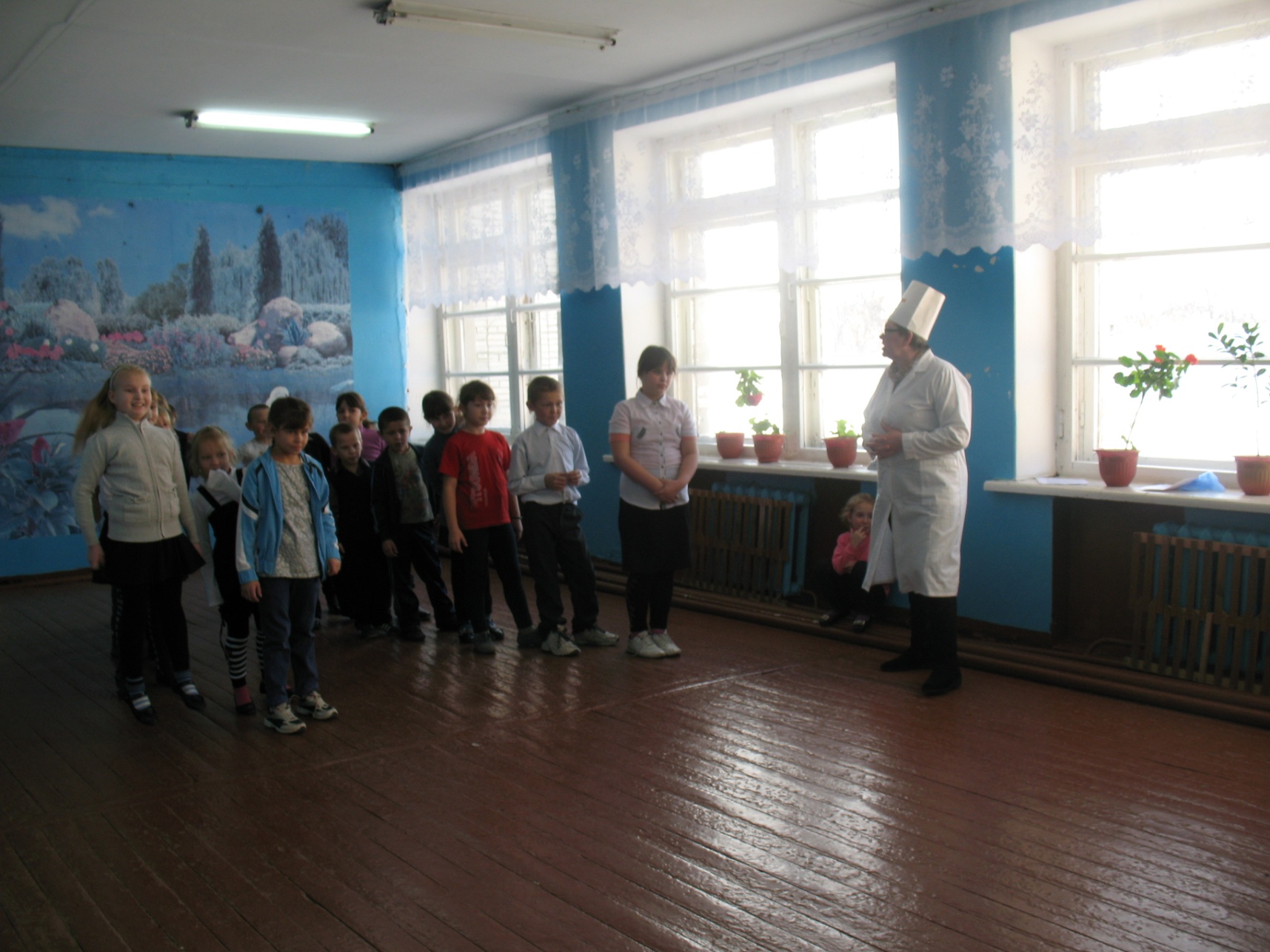 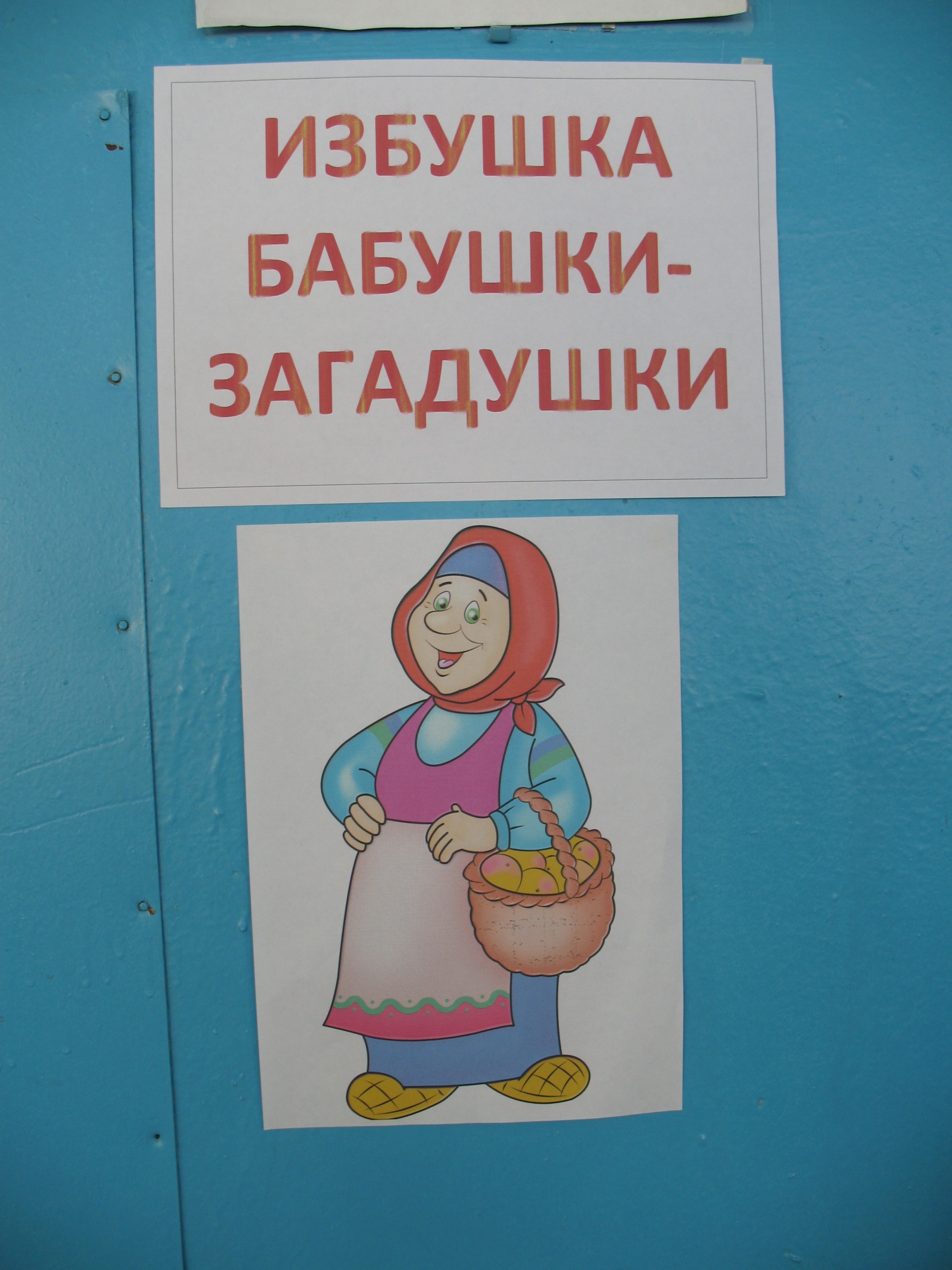 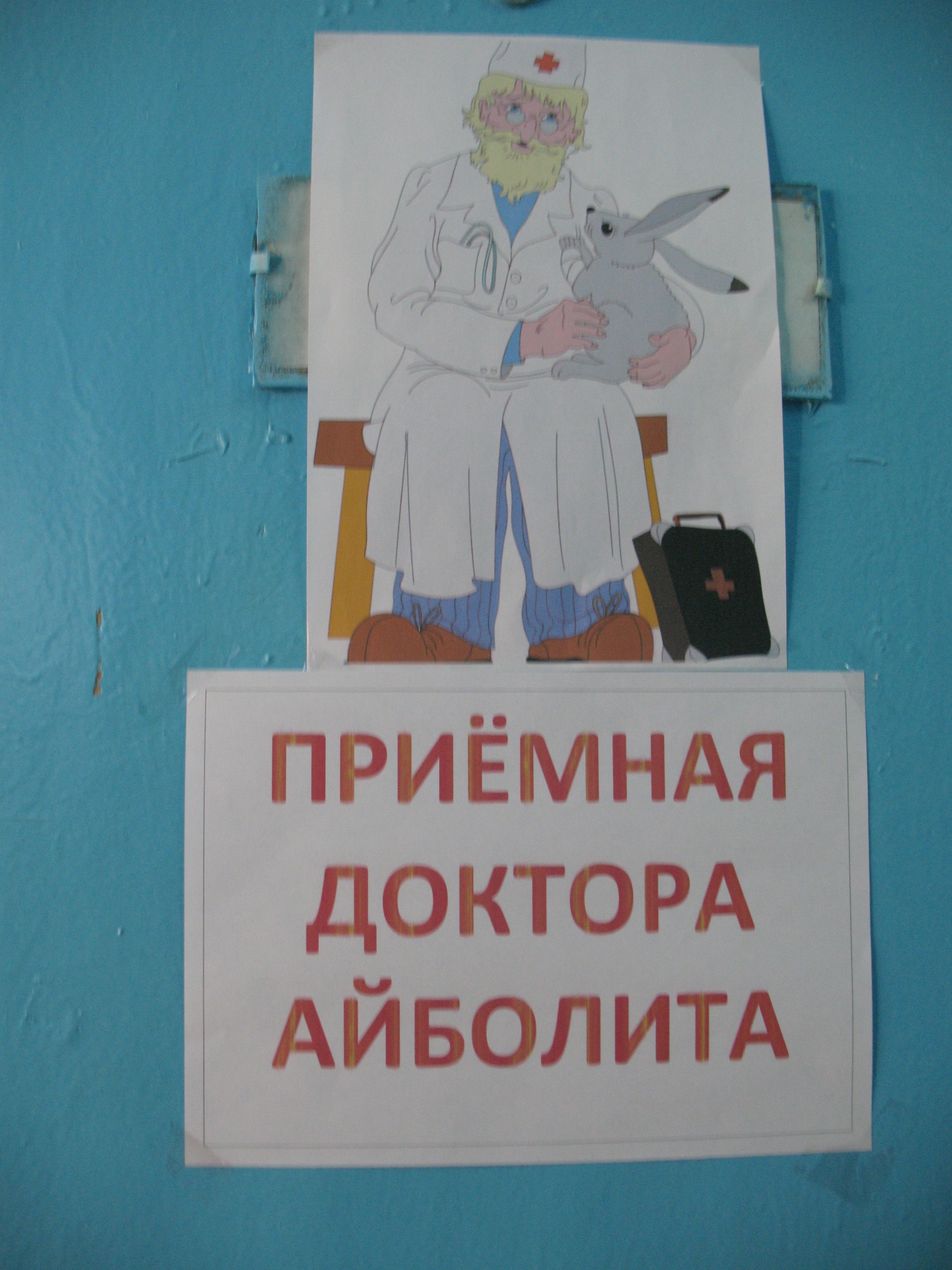 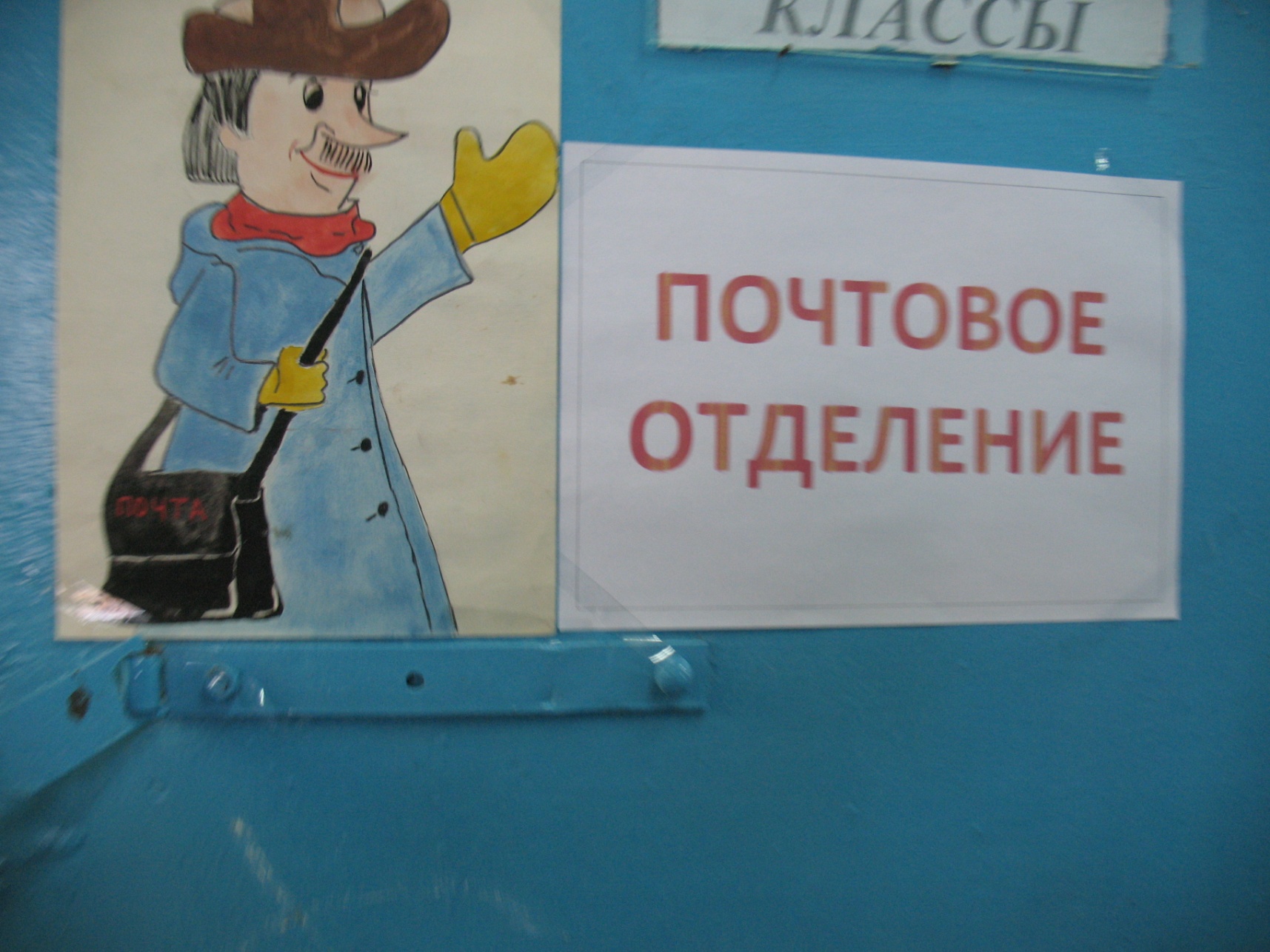 